Table Tennis Minnesota  BANQUET 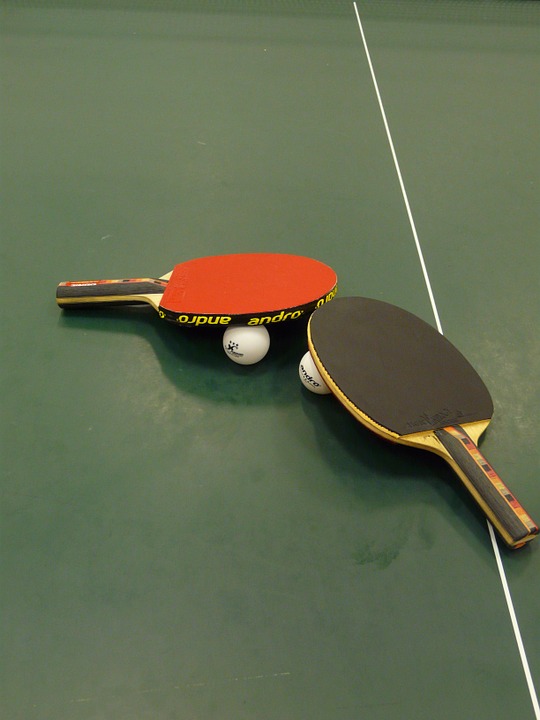 Fellow Table tennis playersPlease join us for a Banquet to celebrate our sport, bringing together players for a social event.Whether you are a current or former player, here’s a chance to connect with other players.Event details:When: Sunday, May 20, 2018 from 5:00 PM till 8:00 PM.Where: TST Creative Catering  1494 Dale Street North, St Paul MN 55117.Who: All current and past players and their families are invited.Cost: $15 per person will include a delicious meal and beverage (vegetarian option available). Type of payment accepted: Cash, check made out to MTTF, or credit card.*Banquet proceeds will go towards Table Tennis Minnesota junior development*Please RSVP/pay by May 18, toJoe Podvin:651-353-2818   joepodvintt@gmail.comSandhya Joshi: 952-201-6339   sandhyajoshi@aol.comMitchell Seidenfeld: 612-382-2892  mitch@tabletennismn.com